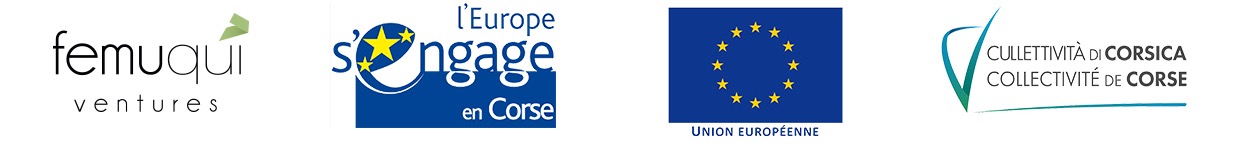 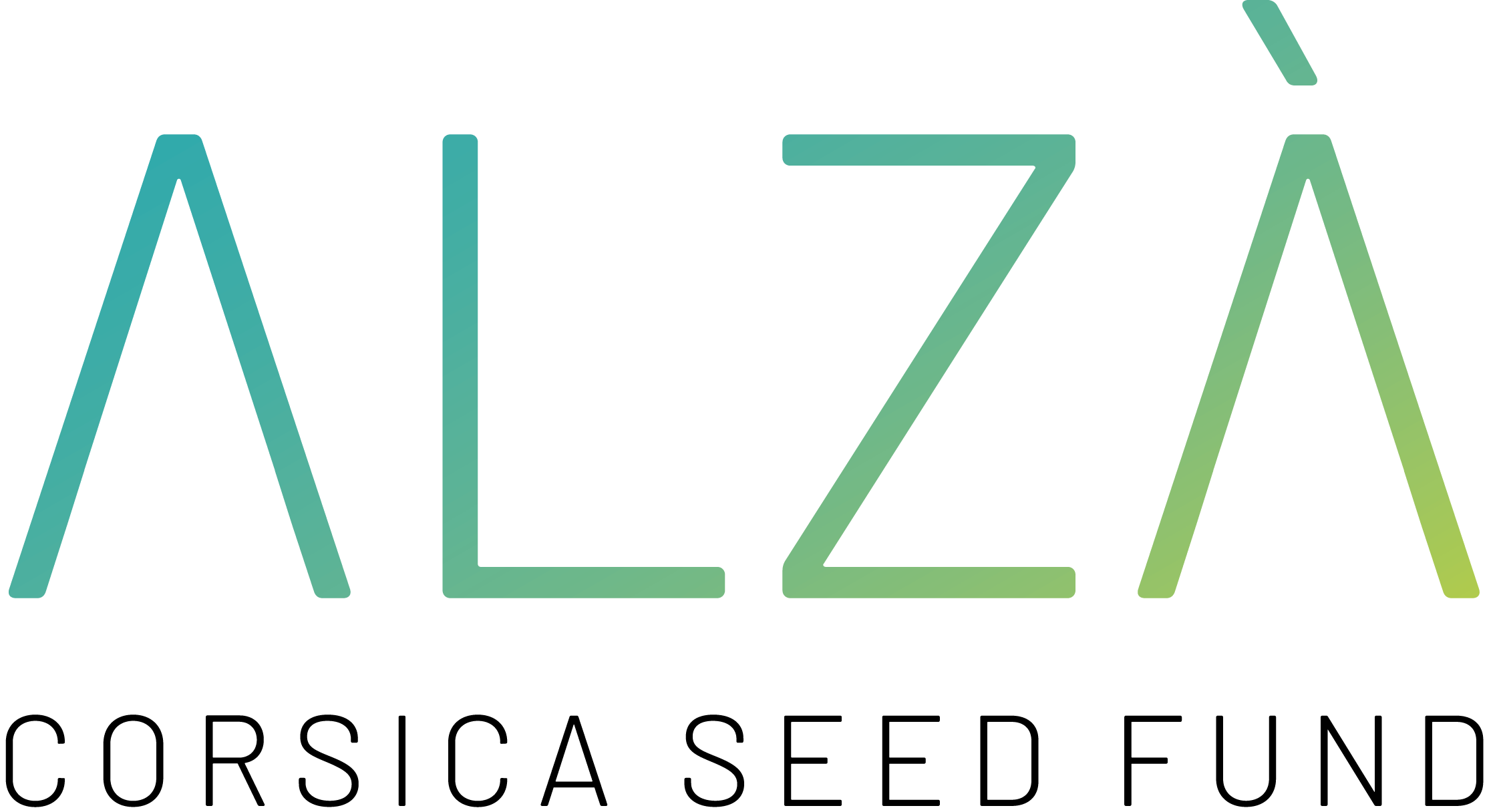 Le fonds d’amorçage Alzà est co-financé par le FEDER et la Collectivité de Corse.
DÉCLARATION D’INTENTIONDE DEMANDE DE SOUTIEN FINANCIER1. Présentation du candidatNom :                               Prénom :                                 Date et lieu de naissance :                              Fonction au sein du projet :                                 Numéro de téléphone : E-Mail :2. Présentation du projetNom du projet : N°SIRET : Date d’immatriculation : Code NAF :N° d’enregistrement (uniquement pour les associations) :Forme juridique : Adresse du siège social :E-Mail :Site Internet (si existant) : Réseaux sociaux (si existants) : Indiquez les personnes qui travaillent sur ce projet, en précisant leur contrat salarial et leur fonction : Chiffre d’affaires :Résultat net :C.A.F : Fonds propres de l’entreprise : Emprunts en cours :3. Présentation approfondie du projetPas de limite de caractères.Description du projet :Précisez à quel stade d’amorçage se situe votre projet (conception / test produit / test marché / première mise en marché…) :Secteur d’activité : Précisez en quoi votre projet est innovant (L’innovation étant prise au sens le plus large c’est-à-dire aussi bien technologique que dans les domaines de l’organisation, du management des ressources humaines, du développement commercial et de l’accès aux marchés, et également du développement de « l’esprit entrepreneurial ») :Evaluation du montant des besoins financiers (Investissements productifs neufs, création d’emplois, investissements immatériels) :Quels sont les objectifs à moyen terme de l’entreprise ? (précisez la période, 2 ans, 3 ans…) :En quoi votre projet aura un impact sur l’économie locale ? (lequel ? précisez.) :Précisez en quoi votre projet prend en compte la dimension de développement durable ? (utilisation des énergies renouvelables, rationalisation des déchets, protection de l’environnement…) : Quels facteurs de risque identifiez-vous dans la réalisation de votre projet ? :Je soussigné(e), NOM ET PRENOM responsable légal de la structure mentionnée ci-dessus, ayant qualité pour l’engager juridiquement, déclare avoir l’intention de réaliser le projet décrit dans le présent document. Je sollicite, à travers cette déclaration d’intention, le concours d’un organisme financier et/ou du bénéfice d’une aide régionale complétée éventuellement par les fonds structurels européens en cas d’éligibilité de mon projet à ceux-ci. Date et signature :Exportez ce document au format PDF.Joignez votre curriculum vitae au document.